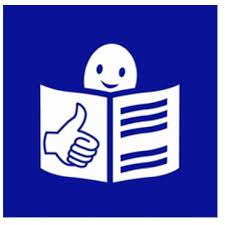 Informacja o działalności Powiatowego Inspektoratu Nadzoru Budowlanego w Wieliczce w tekście łatwym doczytania i zrozumienia.Powiatowy Inspektorat Nadzoru Budowlanego w Wieliczce jest przy ul. Stromej 11.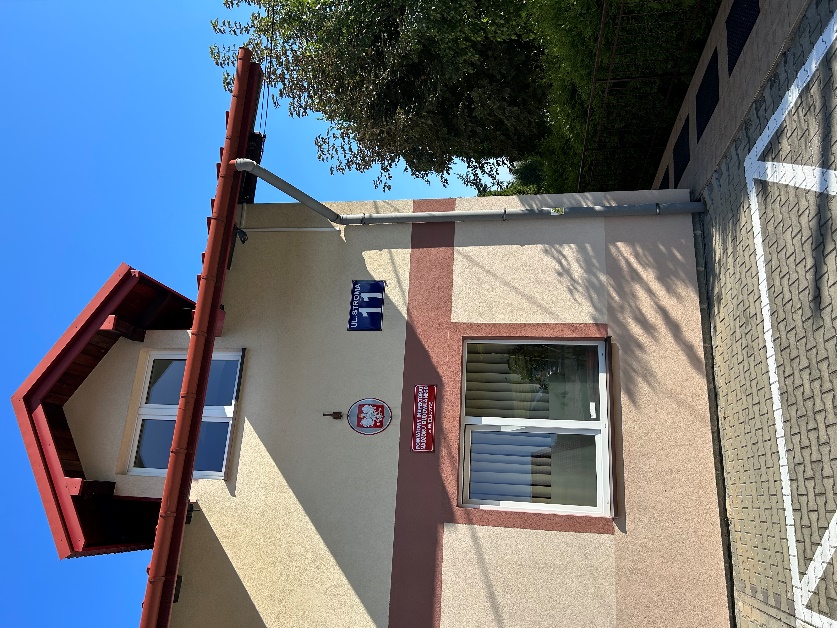 Inspektoratem kieruje Powiatowy Inspektor Nadzoru Budowlanego. Powiatowym Inspektorem Nadzoru Budowlanego w Wieliczce jest pani Joanna Zymon.Zadaniem Inspektoratu jest kontrolowanie, czy ludzie przestrzegają przepisów prawa budowlanego.W tym celu przeprowadza kontrole trwających i zakończonych inwestycji budowlanych.Inspektorat bada też przyczyny powstawania katastrof budowlanych.